Items of clothing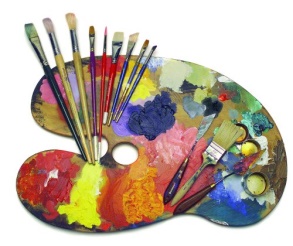 Драги ученици,Данашњи задатак се налази на страни 49 у радном делу књиге. Look at the picture. What is Dad wearing? Наш задатак је следећи: Follow and colour. Then write.Дакле, потребно је да пратимо линије и откријемо које боје је татина одећа и обућа. На пример: red                                   socks. Затим ћемо обојити одећу и обућу у дате боје и на крају написати у ''облачићу'' шта тата каже.Фотографију урађене вежбе можете ми доставити до понедељка у нашу Google учионицу.

Have fun!

Наставница Сара 